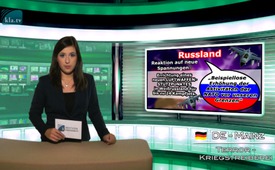 German Eurofighters now fully armed at Russian border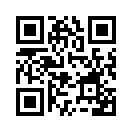 Because of the Ukraine crisis, German fighter planes of the type Eurofighter already patrolled in the airspace over the Baltic states between September and December 2014. Since August 2015 these surveillance flights were resumed – but with a significant innovation: the Eurofighters are flying now with the heaviest possible war armaments.Because of the Ukraine crisis, German fighter planes of the type Eurofighter already patrolled in the airspace over the Baltic states between September and December 2014. Since August 2015 these surveillance flights were resumed – but with a significant innovation: the Eurofighters are flying now with the heaviest possible war armaments. Besides an automatic cannon and infrared-short-range missiles, it also includes radar-guided medium-range missiles. These radar-guided medium-range missiles are new US-missiles, which can reach their objects in a distance up to 180 km. Also of interest: From where the jets are based in Ämari Air base in Estonia, they can be in Russian air space in 8 minutes and reach St. Petersburg in 12 minutes. Sarah Wagenknecht, the vice-chairman of the left-wing party, criticized: “These are highly dangerous war games, which increase the threat of war for whole Europe. Anyone who sends completely armed Eurofighters […] to Eastern Europe has apparently lost his mind.” Russia speaks of an “unprecedented rising of NATO activities at its borders” and has meanwhile reacted to these new tensions: By building a new air base for up to 24 fighter jets in Belarus.from ro.Sources:http://de.sputniknews.com/politik/20150920/304412650.html

http://www.n-tv.de/politik/Deutsche-Eurofighter-ueberwachen-Baltikum-article15969676.html

http://alles-schallundrauch.blogspot.ch/2015/09/bewaffnete-deutsche-kampfjets-fliegen.htmlThis may interest you as well:---Kla.TV – The other news ... free – independent – uncensored ...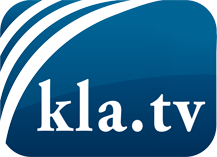 what the media should not keep silent about ...Little heard – by the people, for the people! ...regular News at www.kla.tv/enStay tuned – it’s worth it!Free subscription to our e-mail newsletter here: www.kla.tv/abo-enSecurity advice:Unfortunately countervoices are being censored and suppressed more and more. As long as we don't report according to the ideology and interests of the corporate media, we are constantly at risk, that pretexts will be found to shut down or harm Kla.TV.So join an internet-independent network today! Click here: www.kla.tv/vernetzung&lang=enLicence:    Creative Commons License with Attribution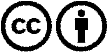 Spreading and reproducing is endorsed if Kla.TV if reference is made to source. No content may be presented out of context.
The use by state-funded institutions is prohibited without written permission from Kla.TV. Infraction will be legally prosecuted.